June 21, 2024NOTICE – CALLING OF SPECIAL COUNCIL MEETING TAKE NOTICE THAT	a Special Council meeting has been called and scheduled for:Date: Wednesday, June 26, 2024 Time: 11:00 a.m. Via OnlineYouTube Livestream: www.youtube.com/@twpbrmZoom Call-in Number: 1-587-328-1099Meeting ID: 840 2040 3554Passcode: 192815The purpose of this Special Council meeting is to present the operating and capital multi-year levy budgets.New Business: Operating and Capital Multi-Year Levy Budget Presentation 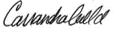 Cassandra Child, AOMC, Dipl. M.A.Clerk/Treasurer